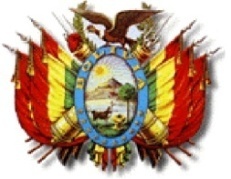 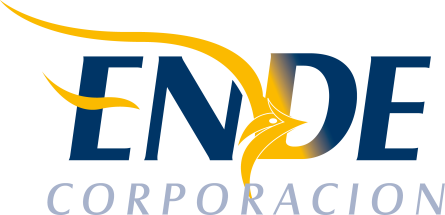 PROFESIONAL NIVEL IV - UEPI A 1 PARTE IIIANEXO 1FORMULARIO A-1PRESENTACIÓN DE EXPRESIONES DE INTERESI.-	De las Condiciones del ProcesoDeclaro cumplir estrictamente la normativa de la Ley N° 1178, de Administración y Control Gubernamentales, lo establecido en el Decreto Supremo Nº 0181, NB-SABS y el presente Documento de Expresiones de Interés.Declaro no tener conflicto de intereses para el presente proceso de contratación.Declaro que como proponente, no me encuentro en las causales de impedimento, establecidas en el RESABS EPNE de ENDE, para participar en el proceso de contratación.Declaro y garantizo haber examinado el Documento de Expresiones de Interés, así como los Formularios para la presentación de la propuesta, aceptando sin reservas todas las estipulaciones en dichos documentos y la adhesión al texto del contrato.Declaro respetar el desempeño de los servidores públicos asignados por la entidad convocante al proceso de contratación y no incurrir en relacionamiento que no sea a través de medio escrito, salvo en los actos de carácter público y exceptuando las consultas efectuadas al encargado de atender consultas, de manera previa a la presentación de propuestas. Declaro la veracidad de toda la información proporcionada y autorizo mediante la presente, para que, en caso de ser seleccionado, cualquier persona natural o jurídica, suministre a los representantes autorizados de la entidad convocante, toda la información que requieran para verificar la documentación que presento. En caso de comprobarse falsedad en la misma, la entidad convocante tiene el derecho a descalificar la presente propuesta.Acepto a sola firma de este documento, que todos los formularios presentados se tienen por suscritos.Comprometo mi inscripción en el Registro Único de Proveedores del Estado (RUPE) una vez presentada mi propuesta a la entidad convocante (excepto para aquellos proponentes que ya se encuentren inscritos en el RUPE). Me comprometo a denunciar por escrito ante la MAE de la entidad convocante, cualquier tipo de presión o intento de extorsión de parte de los servidores públicos de la entidad convocante o de otras personas, para que se asuman las acciones legales y administrativas correspondientes.II.- De la Presentación de DocumentosEn caso de ser invitado, para la suscripción de contrato, deberá presentar la siguiente documentación, en original o fotocopia legalizada, salvo aquella documentación cuya información se encuentre consignada en el Certificado de RUPE:Carta Manifestando su aceptación a la invitación Directa.Certificado de RUPE que respalde la información declarada en su propuesta.Fotocopia simple del Carnet de Identidad.Certificación de Inscripción al Servicio de Impuestos Nacionales (NIT)Curriculum Vitae en Formato ENDE debidamente respaldo con la documentación declarada en los Formulario C-1 y C-2 con relación a su formación y experiencia.Formulario de Declaración Jurada de ParentescoFormulario de Declaración Jurada de Doble PercepciónRegistro de afiliación vigente ante la Sociedad de Ingenieros de Bolivia (SIB), si correspondeCertificado de Información sobre Solvencia con el Fisco (Certificado de Solvencia Fiscal, emitido por la Contraloría General del Estado), en caso de tener observaciones, deberá presentar Documentos de respaldo actualizados o Certificación de liberación de la deuda.(Firma del proponente) (Nombre completo del proponente)FORMULARIO A-2DECLARACIÓN JURADA DE IDENTIFICACIÓN DEL PROPONENTE(Firma del proponente) (Nombre completo del proponente)FORMULARIO C-1FORMACIÓN Y EXPERIENCIA  (Firma del proponente)(Nombre completo del proponente)FORMULARIO C-2FORMACIÓN Y EXPERIENCIA ADICIONAL (Firma del proponente) (Nombre completo del proponente)1. DATOS DEL OBJETO DE LA CONTRATACIÓN1. DATOS DEL OBJETO DE LA CONTRATACIÓN1. DATOS DEL OBJETO DE LA CONTRATACIÓN1. DATOS DEL OBJETO DE LA CONTRATACIÓN1. DATOS DEL OBJETO DE LA CONTRATACIÓN1. DATOS DEL OBJETO DE LA CONTRATACIÓN1. DATOS DEL OBJETO DE LA CONTRATACIÓN1. DATOS DEL OBJETO DE LA CONTRATACIÓN1. DATOS DEL OBJETO DE LA CONTRATACIÓN1. DATOS DEL OBJETO DE LA CONTRATACIÓN1. DATOS DEL OBJETO DE LA CONTRATACIÓN1. DATOS DEL OBJETO DE LA CONTRATACIÓN1. DATOS DEL OBJETO DE LA CONTRATACIÓN1. DATOS DEL OBJETO DE LA CONTRATACIÓN1. DATOS DEL OBJETO DE LA CONTRATACIÓN1. DATOS DEL OBJETO DE LA CONTRATACIÓN1. DATOS DEL OBJETO DE LA CONTRATACIÓN1. DATOS DEL OBJETO DE LA CONTRATACIÓN1. DATOS DEL OBJETO DE LA CONTRATACIÓN1. DATOS DEL OBJETO DE LA CONTRATACIÓN1. DATOS DEL OBJETO DE LA CONTRATACIÓN1. DATOS DEL OBJETO DE LA CONTRATACIÓN1. DATOS DEL OBJETO DE LA CONTRATACIÓN1. DATOS DEL OBJETO DE LA CONTRATACIÓN1. DATOS DEL OBJETO DE LA CONTRATACIÓN1. DATOS DEL OBJETO DE LA CONTRATACIÓN1. DATOS DEL OBJETO DE LA CONTRATACIÓN1. DATOS DEL OBJETO DE LA CONTRATACIÓN1. DATOS DEL OBJETO DE LA CONTRATACIÓN1. DATOS DEL OBJETO DE LA CONTRATACIÓNSeñalar el objeto de la Contratación que aparece en la convocatoria y el ITEM al que se está presentando:Señalar el objeto de la Contratación que aparece en la convocatoria y el ITEM al que se está presentando:Señalar el objeto de la Contratación que aparece en la convocatoria y el ITEM al que se está presentando:Señalar el objeto de la Contratación que aparece en la convocatoria y el ITEM al que se está presentando:Señalar el objeto de la Contratación que aparece en la convocatoria y el ITEM al que se está presentando:Señalar el objeto de la Contratación que aparece en la convocatoria y el ITEM al que se está presentando:Señalar el objeto de la Contratación que aparece en la convocatoria y el ITEM al que se está presentando:Señalar el objeto de la Contratación que aparece en la convocatoria y el ITEM al que se está presentando:Señalar el objeto de la Contratación que aparece en la convocatoria y el ITEM al que se está presentando:Señalar el objeto de la Contratación que aparece en la convocatoria y el ITEM al que se está presentando:Señalar el objeto de la Contratación que aparece en la convocatoria y el ITEM al que se está presentando:Señalar el objeto de la Contratación que aparece en la convocatoria y el ITEM al que se está presentando:Señalar el objeto de la Contratación que aparece en la convocatoria y el ITEM al que se está presentando:2. PLAZO DE VALIDEZ DE LAS EXPRESIONES DE INTERES(en días calendario):2. PLAZO DE VALIDEZ DE LAS EXPRESIONES DE INTERES(en días calendario):2. PLAZO DE VALIDEZ DE LAS EXPRESIONES DE INTERES(en días calendario):2. PLAZO DE VALIDEZ DE LAS EXPRESIONES DE INTERES(en días calendario):2. PLAZO DE VALIDEZ DE LAS EXPRESIONES DE INTERES(en días calendario):2. PLAZO DE VALIDEZ DE LAS EXPRESIONES DE INTERES(en días calendario):2. PLAZO DE VALIDEZ DE LAS EXPRESIONES DE INTERES(en días calendario):2. PLAZO DE VALIDEZ DE LAS EXPRESIONES DE INTERES(en días calendario):2. PLAZO DE VALIDEZ DE LAS EXPRESIONES DE INTERES(en días calendario):2. PLAZO DE VALIDEZ DE LAS EXPRESIONES DE INTERES(en días calendario):2. PLAZO DE VALIDEZ DE LAS EXPRESIONES DE INTERES(en días calendario):2. PLAZO DE VALIDEZ DE LAS EXPRESIONES DE INTERES(en días calendario):2. PLAZO DE VALIDEZ DE LAS EXPRESIONES DE INTERES(en días calendario):2. PLAZO DE VALIDEZ DE LAS EXPRESIONES DE INTERES(en días calendario):2. PLAZO DE VALIDEZ DE LAS EXPRESIONES DE INTERES(en días calendario):2. PLAZO DE VALIDEZ DE LAS EXPRESIONES DE INTERES(en días calendario):2. PLAZO DE VALIDEZ DE LAS EXPRESIONES DE INTERES(en días calendario):2. PLAZO DE VALIDEZ DE LAS EXPRESIONES DE INTERES(en días calendario):2. PLAZO DE VALIDEZ DE LAS EXPRESIONES DE INTERES(en días calendario):2. PLAZO DE VALIDEZ DE LAS EXPRESIONES DE INTERES(en días calendario):2. PLAZO DE VALIDEZ DE LAS EXPRESIONES DE INTERES(en días calendario):2. PLAZO DE VALIDEZ DE LAS EXPRESIONES DE INTERES(en días calendario):2. PLAZO DE VALIDEZ DE LAS EXPRESIONES DE INTERES(en días calendario):2. PLAZO DE VALIDEZ DE LAS EXPRESIONES DE INTERES(en días calendario):2. PLAZO DE VALIDEZ DE LAS EXPRESIONES DE INTERES(en días calendario):2. PLAZO DE VALIDEZ DE LAS EXPRESIONES DE INTERES(en días calendario):2. PLAZO DE VALIDEZ DE LAS EXPRESIONES DE INTERES(en días calendario):2. PLAZO DE VALIDEZ DE LAS EXPRESIONES DE INTERES(en días calendario):2. PLAZO DE VALIDEZ DE LAS EXPRESIONES DE INTERES(en días calendario):2. PLAZO DE VALIDEZ DE LAS EXPRESIONES DE INTERES(en días calendario):(El proponente debe registrar la validez de su propuesta.)(El proponente debe registrar la validez de su propuesta.)(El proponente debe registrar la validez de su propuesta.)(El proponente debe registrar la validez de su propuesta.)(El proponente debe registrar la validez de su propuesta.)(El proponente debe registrar la validez de su propuesta.)(El proponente debe registrar la validez de su propuesta.)(El proponente debe registrar la validez de su propuesta.)(El proponente debe registrar la validez de su propuesta.)(El proponente debe registrar la validez de su propuesta.)(El proponente debe registrar la validez de su propuesta.)(El proponente debe registrar la validez de su propuesta.)(El proponente debe registrar la validez de su propuesta.)(El proponente debe registrar la validez de su propuesta.)(El proponente debe registrar la validez de su propuesta.)(El proponente debe registrar la validez de su propuesta.)(El proponente debe registrar la validez de su propuesta.)(El proponente debe registrar la validez de su propuesta.)(El proponente debe registrar la validez de su propuesta.)(El proponente debe registrar la validez de su propuesta.)(El proponente debe registrar la validez de su propuesta.)(El proponente debe registrar la validez de su propuesta.)(El proponente debe registrar la validez de su propuesta.)(El proponente debe registrar la validez de su propuesta.)(El proponente debe registrar la validez de su propuesta.)(El proponente debe registrar la validez de su propuesta.)(El proponente debe registrar la validez de su propuesta.)(El proponente debe registrar la validez de su propuesta.)(El proponente debe registrar la validez de su propuesta.)(El proponente debe registrar la validez de su propuesta.)1.     DATOS GENERALES DEL PROPONENTE 1.     DATOS GENERALES DEL PROPONENTE 1.     DATOS GENERALES DEL PROPONENTE 1.     DATOS GENERALES DEL PROPONENTE 1.     DATOS GENERALES DEL PROPONENTE 1.     DATOS GENERALES DEL PROPONENTE 1.     DATOS GENERALES DEL PROPONENTE 1.     DATOS GENERALES DEL PROPONENTE 1.     DATOS GENERALES DEL PROPONENTE 1.     DATOS GENERALES DEL PROPONENTE 1.     DATOS GENERALES DEL PROPONENTE 1.     DATOS GENERALES DEL PROPONENTE 1.     DATOS GENERALES DEL PROPONENTE 1.     DATOS GENERALES DEL PROPONENTE 1.     DATOS GENERALES DEL PROPONENTE 1.     DATOS GENERALES DEL PROPONENTE 1.     DATOS GENERALES DEL PROPONENTE 1.     DATOS GENERALES DEL PROPONENTE 1.     DATOS GENERALES DEL PROPONENTE 1.     DATOS GENERALES DEL PROPONENTE 1.     DATOS GENERALES DEL PROPONENTE 1.     DATOS GENERALES DEL PROPONENTE 1.     DATOS GENERALES DEL PROPONENTE 1.     DATOS GENERALES DEL PROPONENTE 1.     DATOS GENERALES DEL PROPONENTE 1.     DATOS GENERALES DEL PROPONENTE 1.     DATOS GENERALES DEL PROPONENTE 1.     DATOS GENERALES DEL PROPONENTE 1.     DATOS GENERALES DEL PROPONENTE Nombre del proponenteNombre del proponenteNombre del proponenteNombre del proponenteNombre del proponenteNombre del proponenteNombre del proponenteNombre del proponente:Cédula de Identidad o Número de Identificación TributariaCédula de Identidad o Número de Identificación TributariaCédula de Identidad o Número de Identificación TributariaCédula de Identidad o Número de Identificación TributariaCédula de Identidad o Número de Identificación TributariaCédula de Identidad o Número de Identificación TributariaCédula de Identidad o Número de Identificación TributariaCédula de Identidad o Número de Identificación Tributaria:Número CI/NITNúmero CI/NITNúmero CI/NITNúmero CI/NITNúmero CI/NIT       Fecha de expedición NIT       Fecha de expedición NIT       Fecha de expedición NIT       Fecha de expedición NIT       Fecha de expedición NIT       Fecha de expedición NIT       Fecha de expedición NIT       Fecha de expedición NIT       Fecha de expedición NIT       Fecha de expedición NIT       Fecha de expedición NIT       Fecha de expedición NIT(Valido y Activo)(Valido y Activo)(Valido y Activo)(Valido y Activo)(Valido y Activo)(Valido y Activo)(Valido y Activo)(Valido y Activo)(Valido y Activo)DíaDíaDíaMesMesMesMesAñoAñoAñoDomicilio:Domicilio:Domicilio:Domicilio:Domicilio:Domicilio:Domicilio:Domicilio::Teléfonos Teléfonos Teléfonos Teléfonos Teléfonos Teléfonos Teléfonos Teléfonos :3.     INFORMACIÓN SOBRE NOTIFICACIONES /COMUNICACIONES 3.     INFORMACIÓN SOBRE NOTIFICACIONES /COMUNICACIONES 3.     INFORMACIÓN SOBRE NOTIFICACIONES /COMUNICACIONES 3.     INFORMACIÓN SOBRE NOTIFICACIONES /COMUNICACIONES 3.     INFORMACIÓN SOBRE NOTIFICACIONES /COMUNICACIONES 3.     INFORMACIÓN SOBRE NOTIFICACIONES /COMUNICACIONES 3.     INFORMACIÓN SOBRE NOTIFICACIONES /COMUNICACIONES 3.     INFORMACIÓN SOBRE NOTIFICACIONES /COMUNICACIONES 3.     INFORMACIÓN SOBRE NOTIFICACIONES /COMUNICACIONES 3.     INFORMACIÓN SOBRE NOTIFICACIONES /COMUNICACIONES 3.     INFORMACIÓN SOBRE NOTIFICACIONES /COMUNICACIONES 3.     INFORMACIÓN SOBRE NOTIFICACIONES /COMUNICACIONES 3.     INFORMACIÓN SOBRE NOTIFICACIONES /COMUNICACIONES 3.     INFORMACIÓN SOBRE NOTIFICACIONES /COMUNICACIONES 3.     INFORMACIÓN SOBRE NOTIFICACIONES /COMUNICACIONES 3.     INFORMACIÓN SOBRE NOTIFICACIONES /COMUNICACIONES 3.     INFORMACIÓN SOBRE NOTIFICACIONES /COMUNICACIONES 3.     INFORMACIÓN SOBRE NOTIFICACIONES /COMUNICACIONES 3.     INFORMACIÓN SOBRE NOTIFICACIONES /COMUNICACIONES 3.     INFORMACIÓN SOBRE NOTIFICACIONES /COMUNICACIONES 3.     INFORMACIÓN SOBRE NOTIFICACIONES /COMUNICACIONES 3.     INFORMACIÓN SOBRE NOTIFICACIONES /COMUNICACIONES 3.     INFORMACIÓN SOBRE NOTIFICACIONES /COMUNICACIONES 3.     INFORMACIÓN SOBRE NOTIFICACIONES /COMUNICACIONES 3.     INFORMACIÓN SOBRE NOTIFICACIONES /COMUNICACIONES 3.     INFORMACIÓN SOBRE NOTIFICACIONES /COMUNICACIONES 3.     INFORMACIÓN SOBRE NOTIFICACIONES /COMUNICACIONES 3.     INFORMACIÓN SOBRE NOTIFICACIONES /COMUNICACIONES 3.     INFORMACIÓN SOBRE NOTIFICACIONES /COMUNICACIONES Solicito que las notificaciones me sean remitidas víaSolicito que las notificaciones me sean remitidas víaSolicito que las notificaciones me sean remitidas víaSolicito que las notificaciones me sean remitidas víaSolicito que las notificaciones me sean remitidas víaSolicito que las notificaciones me sean remitidas víaSolicito que las notificaciones me sean remitidas víaSolicito que las notificaciones me sean remitidas víaSolicito que las notificaciones me sean remitidas víaFax(solo si tiene)Fax(solo si tiene)Fax(solo si tiene)Fax(solo si tiene)Fax(solo si tiene)Fax(solo si tiene)Fax(solo si tiene):Solicito que las notificaciones me sean remitidas víaSolicito que las notificaciones me sean remitidas víaSolicito que las notificaciones me sean remitidas víaSolicito que las notificaciones me sean remitidas víaSolicito que las notificaciones me sean remitidas víaSolicito que las notificaciones me sean remitidas víaSolicito que las notificaciones me sean remitidas víaSolicito que las notificaciones me sean remitidas víaSolicito que las notificaciones me sean remitidas víaSolicito que las notificaciones me sean remitidas víaSolicito que las notificaciones me sean remitidas víaSolicito que las notificaciones me sean remitidas víaSolicito que las notificaciones me sean remitidas víaSolicito que las notificaciones me sean remitidas víaSolicito que las notificaciones me sean remitidas víaSolicito que las notificaciones me sean remitidas víaSolicito que las notificaciones me sean remitidas víaSolicito que las notificaciones me sean remitidas víaCorreo ElectrónicoCorreo ElectrónicoCorreo ElectrónicoCorreo ElectrónicoCorreo ElectrónicoCorreo ElectrónicoCorreo Electrónico:1. CONDICIONES MÍNIMAS SOLICITADAS POR LA ENTIDAD. (*)1. CONDICIONES MÍNIMAS SOLICITADAS POR LA ENTIDAD. (*)1. CONDICIONES MÍNIMAS SOLICITADAS POR LA ENTIDAD. (*)1. CONDICIONES MÍNIMAS SOLICITADAS POR LA ENTIDAD. (*)1. CONDICIONES MÍNIMAS SOLICITADAS POR LA ENTIDAD. (*)1. CONDICIONES MÍNIMAS SOLICITADAS POR LA ENTIDAD. (*)1. CONDICIONES MÍNIMAS SOLICITADAS POR LA ENTIDAD. (*)1. CONDICIONES MÍNIMAS SOLICITADAS POR LA ENTIDAD. (*)1. CONDICIONES MÍNIMAS SOLICITADAS POR LA ENTIDAD. (*)1. CONDICIONES MÍNIMAS SOLICITADAS POR LA ENTIDAD. (*)1. CONDICIONES MÍNIMAS SOLICITADAS POR LA ENTIDAD. (*)1. CONDICIONES MÍNIMAS SOLICITADAS POR LA ENTIDAD. (*)1. CONDICIONES MÍNIMAS SOLICITADAS POR LA ENTIDAD. (*)1. CONDICIONES MÍNIMAS SOLICITADAS POR LA ENTIDAD. (*)1. CONDICIONES MÍNIMAS SOLICITADAS POR LA ENTIDAD. (*)1. CONDICIONES MÍNIMAS SOLICITADAS POR LA ENTIDAD. (*)1. CONDICIONES MÍNIMAS SOLICITADAS POR LA ENTIDAD. (*)A. Formación A. Formación A. Formación A. Formación A. Formación :- Título en Provisión Nacional de: Ingeniero Civil a nivel Licenciatura, este requisito es un factor de habilitación.- Para la contratación de Consultores Individuales con título profesional en Ingeniería, deberán presentar su registro en la Sociedad de Ingenieros de Bolivia (SIB).- Título en Provisión Nacional de: Ingeniero Civil a nivel Licenciatura, este requisito es un factor de habilitación.- Para la contratación de Consultores Individuales con título profesional en Ingeniería, deberán presentar su registro en la Sociedad de Ingenieros de Bolivia (SIB).- Título en Provisión Nacional de: Ingeniero Civil a nivel Licenciatura, este requisito es un factor de habilitación.- Para la contratación de Consultores Individuales con título profesional en Ingeniería, deberán presentar su registro en la Sociedad de Ingenieros de Bolivia (SIB).- Título en Provisión Nacional de: Ingeniero Civil a nivel Licenciatura, este requisito es un factor de habilitación.- Para la contratación de Consultores Individuales con título profesional en Ingeniería, deberán presentar su registro en la Sociedad de Ingenieros de Bolivia (SIB).- Título en Provisión Nacional de: Ingeniero Civil a nivel Licenciatura, este requisito es un factor de habilitación.- Para la contratación de Consultores Individuales con título profesional en Ingeniería, deberán presentar su registro en la Sociedad de Ingenieros de Bolivia (SIB).- Título en Provisión Nacional de: Ingeniero Civil a nivel Licenciatura, este requisito es un factor de habilitación.- Para la contratación de Consultores Individuales con título profesional en Ingeniería, deberán presentar su registro en la Sociedad de Ingenieros de Bolivia (SIB).- Título en Provisión Nacional de: Ingeniero Civil a nivel Licenciatura, este requisito es un factor de habilitación.- Para la contratación de Consultores Individuales con título profesional en Ingeniería, deberán presentar su registro en la Sociedad de Ingenieros de Bolivia (SIB).- Título en Provisión Nacional de: Ingeniero Civil a nivel Licenciatura, este requisito es un factor de habilitación.- Para la contratación de Consultores Individuales con título profesional en Ingeniería, deberán presentar su registro en la Sociedad de Ingenieros de Bolivia (SIB).- Título en Provisión Nacional de: Ingeniero Civil a nivel Licenciatura, este requisito es un factor de habilitación.- Para la contratación de Consultores Individuales con título profesional en Ingeniería, deberán presentar su registro en la Sociedad de Ingenieros de Bolivia (SIB).- Título en Provisión Nacional de: Ingeniero Civil a nivel Licenciatura, este requisito es un factor de habilitación.- Para la contratación de Consultores Individuales con título profesional en Ingeniería, deberán presentar su registro en la Sociedad de Ingenieros de Bolivia (SIB).B. CursosB. CursosB. CursosB. CursosB. Cursos:C. Experiencia General  C. Experiencia General  C. Experiencia General  C. Experiencia General  C. Experiencia General  :Experiencia profesional igual o mayor a seis (6) años computada a partir de la fecha de emisión del Título en Provisión Nacional.Experiencia profesional igual o mayor a seis (6) años computada a partir de la fecha de emisión del Título en Provisión Nacional.Experiencia profesional igual o mayor a seis (6) años computada a partir de la fecha de emisión del Título en Provisión Nacional.Experiencia profesional igual o mayor a seis (6) años computada a partir de la fecha de emisión del Título en Provisión Nacional.Experiencia profesional igual o mayor a seis (6) años computada a partir de la fecha de emisión del Título en Provisión Nacional.Experiencia profesional igual o mayor a seis (6) años computada a partir de la fecha de emisión del Título en Provisión Nacional.Experiencia profesional igual o mayor a seis (6) años computada a partir de la fecha de emisión del Título en Provisión Nacional.Experiencia profesional igual o mayor a seis (6) años computada a partir de la fecha de emisión del Título en Provisión Nacional.Experiencia profesional igual o mayor a seis (6) años computada a partir de la fecha de emisión del Título en Provisión Nacional.Experiencia profesional igual o mayor a seis (6) años computada a partir de la fecha de emisión del Título en Provisión Nacional.D. Experiencia EspecíficaD. Experiencia EspecíficaD. Experiencia EspecíficaD. Experiencia EspecíficaD. Experiencia Específica:Experiencia profesional igual o mayor a cinco (5) años en trabajos en el sector eléctrico.Experiencia profesional igual o mayor a cinco (5) años en trabajos en el sector eléctrico.Experiencia profesional igual o mayor a cinco (5) años en trabajos en el sector eléctrico.Experiencia profesional igual o mayor a cinco (5) años en trabajos en el sector eléctrico.Experiencia profesional igual o mayor a cinco (5) años en trabajos en el sector eléctrico.Experiencia profesional igual o mayor a cinco (5) años en trabajos en el sector eléctrico.Experiencia profesional igual o mayor a cinco (5) años en trabajos en el sector eléctrico.Experiencia profesional igual o mayor a cinco (5) años en trabajos en el sector eléctrico.Experiencia profesional igual o mayor a cinco (5) años en trabajos en el sector eléctrico.Experiencia profesional igual o mayor a cinco (5) años en trabajos en el sector eléctrico.2. CONDICIONES MÍNIMAS PRESENTADAS POR EL PROPONENTE. 2. CONDICIONES MÍNIMAS PRESENTADAS POR EL PROPONENTE. 2. CONDICIONES MÍNIMAS PRESENTADAS POR EL PROPONENTE. 2. CONDICIONES MÍNIMAS PRESENTADAS POR EL PROPONENTE. 2. CONDICIONES MÍNIMAS PRESENTADAS POR EL PROPONENTE. 2. CONDICIONES MÍNIMAS PRESENTADAS POR EL PROPONENTE. 2. CONDICIONES MÍNIMAS PRESENTADAS POR EL PROPONENTE. 2. CONDICIONES MÍNIMAS PRESENTADAS POR EL PROPONENTE. 2. CONDICIONES MÍNIMAS PRESENTADAS POR EL PROPONENTE. 2. CONDICIONES MÍNIMAS PRESENTADAS POR EL PROPONENTE. 2. CONDICIONES MÍNIMAS PRESENTADAS POR EL PROPONENTE. 2. CONDICIONES MÍNIMAS PRESENTADAS POR EL PROPONENTE. 2. CONDICIONES MÍNIMAS PRESENTADAS POR EL PROPONENTE. 2. CONDICIONES MÍNIMAS PRESENTADAS POR EL PROPONENTE. 2. CONDICIONES MÍNIMAS PRESENTADAS POR EL PROPONENTE. 2. CONDICIONES MÍNIMAS PRESENTADAS POR EL PROPONENTE. A. FORMACIÓN A. FORMACIÓN A. FORMACIÓN A. FORMACIÓN A. FORMACIÓN A. FORMACIÓN A. FORMACIÓN A. FORMACIÓN A. FORMACIÓN A. FORMACIÓN A. FORMACIÓN A. FORMACIÓN A. FORMACIÓN A. FORMACIÓN A. FORMACIÓN A. FORMACIÓN NºNºInstitución Fecha del documento que avala la formaciónFecha del documento que avala la formaciónFecha del documento que avala la formaciónGrado de instrucción Grado de instrucción Grado de instrucción Documento, certificado u otros Documento, certificado u otros Documento, certificado u otros Documento, certificado u otros Documento, certificado u otros Documento, certificado u otros Documento, certificado u otros NºNºInstitución Fecha del documento que avala la formaciónFecha del documento que avala la formaciónFecha del documento que avala la formaciónGrado de instrucción Grado de instrucción Grado de instrucción Documento, certificado u otros Documento, certificado u otros Documento, certificado u otros Documento, certificado u otros Documento, certificado u otros Documento, certificado u otros Documento, certificado u otros 112233 N° N°B. CURSOS (ESPECIALIZACIÓN, SEMINARIOS, CAPACITACIONES, ENTRE OTROS)B. CURSOS (ESPECIALIZACIÓN, SEMINARIOS, CAPACITACIONES, ENTRE OTROS)B. CURSOS (ESPECIALIZACIÓN, SEMINARIOS, CAPACITACIONES, ENTRE OTROS)B. CURSOS (ESPECIALIZACIÓN, SEMINARIOS, CAPACITACIONES, ENTRE OTROS)B. CURSOS (ESPECIALIZACIÓN, SEMINARIOS, CAPACITACIONES, ENTRE OTROS)B. CURSOS (ESPECIALIZACIÓN, SEMINARIOS, CAPACITACIONES, ENTRE OTROS)B. CURSOS (ESPECIALIZACIÓN, SEMINARIOS, CAPACITACIONES, ENTRE OTROS)B. CURSOS (ESPECIALIZACIÓN, SEMINARIOS, CAPACITACIONES, ENTRE OTROS)B. CURSOS (ESPECIALIZACIÓN, SEMINARIOS, CAPACITACIONES, ENTRE OTROS)B. CURSOS (ESPECIALIZACIÓN, SEMINARIOS, CAPACITACIONES, ENTRE OTROS)B. CURSOS (ESPECIALIZACIÓN, SEMINARIOS, CAPACITACIONES, ENTRE OTROS)B. CURSOS (ESPECIALIZACIÓN, SEMINARIOS, CAPACITACIONES, ENTRE OTROS)B. CURSOS (ESPECIALIZACIÓN, SEMINARIOS, CAPACITACIONES, ENTRE OTROS)B. CURSOS (ESPECIALIZACIÓN, SEMINARIOS, CAPACITACIONES, ENTRE OTROS)B. CURSOS (ESPECIALIZACIÓN, SEMINARIOS, CAPACITACIONES, ENTRE OTROS)B. CURSOS (ESPECIALIZACIÓN, SEMINARIOS, CAPACITACIONES, ENTRE OTROS)NºNºInstituciónFecha del documento que avala el cursoFecha del documento que avala el cursoFecha del documento que avala el cursoNombre del CursoNombre del CursoNombre del CursoNombre del CursoDuración en Horas AcadémicasDuración en Horas AcadémicasDuración en Horas AcadémicasDuración en Horas AcadémicasDuración en Horas AcadémicasDuración en Horas AcadémicasNºNºInstituciónFecha del documento que avala el cursoFecha del documento que avala el cursoFecha del documento que avala el cursoNombre del CursoNombre del CursoNombre del CursoNombre del CursoDuración en Horas AcadémicasDuración en Horas AcadémicasDuración en Horas AcadémicasDuración en Horas AcadémicasDuración en Horas AcadémicasDuración en Horas Académicas1122 3 3N°N°C. EXPERIENCIA GENERAL C. EXPERIENCIA GENERAL C. EXPERIENCIA GENERAL C. EXPERIENCIA GENERAL C. EXPERIENCIA GENERAL C. EXPERIENCIA GENERAL C. EXPERIENCIA GENERAL C. EXPERIENCIA GENERAL C. EXPERIENCIA GENERAL C. EXPERIENCIA GENERAL C. EXPERIENCIA GENERAL C. EXPERIENCIA GENERAL C. EXPERIENCIA GENERAL C. EXPERIENCIA GENERAL C. EXPERIENCIA GENERAL C. EXPERIENCIA GENERAL N°N°Institución, Empresa o Lugar de TrabajoObjeto del TrabajoObjeto del TrabajoObjeto del TrabajoCargo OcupadoCargo OcupadoCargo OcupadoCargo OcupadoTiempo TrabajadoTiempo TrabajadoTiempo TrabajadoTiempo TrabajadoTiempo TrabajadoTiempo TrabajadoN°N°Institución, Empresa o Lugar de TrabajoObjeto del TrabajoObjeto del TrabajoObjeto del TrabajoCargo OcupadoCargo OcupadoCargo OcupadoCargo OcupadoAñosAñosAñosMesesDíasDías112233N°N°TOTALTOTALD. EXPERIENCIA ESPECÍFICAS D. EXPERIENCIA ESPECÍFICAS D. EXPERIENCIA ESPECÍFICAS D. EXPERIENCIA ESPECÍFICAS D. EXPERIENCIA ESPECÍFICAS D. EXPERIENCIA ESPECÍFICAS D. EXPERIENCIA ESPECÍFICAS D. EXPERIENCIA ESPECÍFICAS D. EXPERIENCIA ESPECÍFICAS D. EXPERIENCIA ESPECÍFICAS D. EXPERIENCIA ESPECÍFICAS D. EXPERIENCIA ESPECÍFICAS D. EXPERIENCIA ESPECÍFICAS D. EXPERIENCIA ESPECÍFICAS D. EXPERIENCIA ESPECÍFICAS D. EXPERIENCIA ESPECÍFICAS N°N°Institución, Empresa o Lugar de TrabajoObjeto del trabajoObjeto del trabajoObjeto del trabajoCargo OcupadoCargo OcupadoCargo OcupadoCargo OcupadoTiempo TrabajadoTiempo TrabajadoTiempo TrabajadoTiempo TrabajadoTiempo TrabajadoTiempo TrabajadoN°N°Institución, Empresa o Lugar de TrabajoObjeto del trabajoObjeto del trabajoObjeto del trabajoCargo OcupadoCargo OcupadoCargo OcupadoCargo OcupadoAñosAñosAñosMesesDíasDías112233N°N°TOTALTOTALNOTA: SE CONSIDERA LOS CONTRATOS Y ORDEN DE SERVICIO SI ESTOS ESTAN ACOMPAÑADO DE DOCUMENTOS QUE VERIFIQUEN SU CUMPLIMIENTO.ADJUNTO FOTOCOPIA DE DOCUMENTOS QUE ACREDITAN MI FORMACION Y EXPERIENCIA, COMPROMETIENDO SI SOY SELECCIONADO A PROPORCIONAR A ENDE LA DOCUMENTACION ORIGINAL PARA SU VERIFICACION. EL PRESENTE FORMULARIO SE CONTITUYE EN DECLARACIÓN JURADA, AUTORIZANDO A ENDE A EFECTUAR LA VERIFICACIÓN DE CUALQUIER DOCUMENTO QUE VEAN CONVENIENTE.NOTA: SE CONSIDERA LOS CONTRATOS Y ORDEN DE SERVICIO SI ESTOS ESTAN ACOMPAÑADO DE DOCUMENTOS QUE VERIFIQUEN SU CUMPLIMIENTO.ADJUNTO FOTOCOPIA DE DOCUMENTOS QUE ACREDITAN MI FORMACION Y EXPERIENCIA, COMPROMETIENDO SI SOY SELECCIONADO A PROPORCIONAR A ENDE LA DOCUMENTACION ORIGINAL PARA SU VERIFICACION. EL PRESENTE FORMULARIO SE CONTITUYE EN DECLARACIÓN JURADA, AUTORIZANDO A ENDE A EFECTUAR LA VERIFICACIÓN DE CUALQUIER DOCUMENTO QUE VEAN CONVENIENTE.NOTA: SE CONSIDERA LOS CONTRATOS Y ORDEN DE SERVICIO SI ESTOS ESTAN ACOMPAÑADO DE DOCUMENTOS QUE VERIFIQUEN SU CUMPLIMIENTO.ADJUNTO FOTOCOPIA DE DOCUMENTOS QUE ACREDITAN MI FORMACION Y EXPERIENCIA, COMPROMETIENDO SI SOY SELECCIONADO A PROPORCIONAR A ENDE LA DOCUMENTACION ORIGINAL PARA SU VERIFICACION. EL PRESENTE FORMULARIO SE CONTITUYE EN DECLARACIÓN JURADA, AUTORIZANDO A ENDE A EFECTUAR LA VERIFICACIÓN DE CUALQUIER DOCUMENTO QUE VEAN CONVENIENTE.NOTA: SE CONSIDERA LOS CONTRATOS Y ORDEN DE SERVICIO SI ESTOS ESTAN ACOMPAÑADO DE DOCUMENTOS QUE VERIFIQUEN SU CUMPLIMIENTO.ADJUNTO FOTOCOPIA DE DOCUMENTOS QUE ACREDITAN MI FORMACION Y EXPERIENCIA, COMPROMETIENDO SI SOY SELECCIONADO A PROPORCIONAR A ENDE LA DOCUMENTACION ORIGINAL PARA SU VERIFICACION. EL PRESENTE FORMULARIO SE CONTITUYE EN DECLARACIÓN JURADA, AUTORIZANDO A ENDE A EFECTUAR LA VERIFICACIÓN DE CUALQUIER DOCUMENTO QUE VEAN CONVENIENTE.NOTA: SE CONSIDERA LOS CONTRATOS Y ORDEN DE SERVICIO SI ESTOS ESTAN ACOMPAÑADO DE DOCUMENTOS QUE VERIFIQUEN SU CUMPLIMIENTO.ADJUNTO FOTOCOPIA DE DOCUMENTOS QUE ACREDITAN MI FORMACION Y EXPERIENCIA, COMPROMETIENDO SI SOY SELECCIONADO A PROPORCIONAR A ENDE LA DOCUMENTACION ORIGINAL PARA SU VERIFICACION. EL PRESENTE FORMULARIO SE CONTITUYE EN DECLARACIÓN JURADA, AUTORIZANDO A ENDE A EFECTUAR LA VERIFICACIÓN DE CUALQUIER DOCUMENTO QUE VEAN CONVENIENTE.NOTA: SE CONSIDERA LOS CONTRATOS Y ORDEN DE SERVICIO SI ESTOS ESTAN ACOMPAÑADO DE DOCUMENTOS QUE VERIFIQUEN SU CUMPLIMIENTO.ADJUNTO FOTOCOPIA DE DOCUMENTOS QUE ACREDITAN MI FORMACION Y EXPERIENCIA, COMPROMETIENDO SI SOY SELECCIONADO A PROPORCIONAR A ENDE LA DOCUMENTACION ORIGINAL PARA SU VERIFICACION. EL PRESENTE FORMULARIO SE CONTITUYE EN DECLARACIÓN JURADA, AUTORIZANDO A ENDE A EFECTUAR LA VERIFICACIÓN DE CUALQUIER DOCUMENTO QUE VEAN CONVENIENTE.NOTA: SE CONSIDERA LOS CONTRATOS Y ORDEN DE SERVICIO SI ESTOS ESTAN ACOMPAÑADO DE DOCUMENTOS QUE VERIFIQUEN SU CUMPLIMIENTO.ADJUNTO FOTOCOPIA DE DOCUMENTOS QUE ACREDITAN MI FORMACION Y EXPERIENCIA, COMPROMETIENDO SI SOY SELECCIONADO A PROPORCIONAR A ENDE LA DOCUMENTACION ORIGINAL PARA SU VERIFICACION. EL PRESENTE FORMULARIO SE CONTITUYE EN DECLARACIÓN JURADA, AUTORIZANDO A ENDE A EFECTUAR LA VERIFICACIÓN DE CUALQUIER DOCUMENTO QUE VEAN CONVENIENTE.NOTA: SE CONSIDERA LOS CONTRATOS Y ORDEN DE SERVICIO SI ESTOS ESTAN ACOMPAÑADO DE DOCUMENTOS QUE VERIFIQUEN SU CUMPLIMIENTO.ADJUNTO FOTOCOPIA DE DOCUMENTOS QUE ACREDITAN MI FORMACION Y EXPERIENCIA, COMPROMETIENDO SI SOY SELECCIONADO A PROPORCIONAR A ENDE LA DOCUMENTACION ORIGINAL PARA SU VERIFICACION. EL PRESENTE FORMULARIO SE CONTITUYE EN DECLARACIÓN JURADA, AUTORIZANDO A ENDE A EFECTUAR LA VERIFICACIÓN DE CUALQUIER DOCUMENTO QUE VEAN CONVENIENTE.NOTA: SE CONSIDERA LOS CONTRATOS Y ORDEN DE SERVICIO SI ESTOS ESTAN ACOMPAÑADO DE DOCUMENTOS QUE VERIFIQUEN SU CUMPLIMIENTO.ADJUNTO FOTOCOPIA DE DOCUMENTOS QUE ACREDITAN MI FORMACION Y EXPERIENCIA, COMPROMETIENDO SI SOY SELECCIONADO A PROPORCIONAR A ENDE LA DOCUMENTACION ORIGINAL PARA SU VERIFICACION. EL PRESENTE FORMULARIO SE CONTITUYE EN DECLARACIÓN JURADA, AUTORIZANDO A ENDE A EFECTUAR LA VERIFICACIÓN DE CUALQUIER DOCUMENTO QUE VEAN CONVENIENTE.NOTA: SE CONSIDERA LOS CONTRATOS Y ORDEN DE SERVICIO SI ESTOS ESTAN ACOMPAÑADO DE DOCUMENTOS QUE VERIFIQUEN SU CUMPLIMIENTO.ADJUNTO FOTOCOPIA DE DOCUMENTOS QUE ACREDITAN MI FORMACION Y EXPERIENCIA, COMPROMETIENDO SI SOY SELECCIONADO A PROPORCIONAR A ENDE LA DOCUMENTACION ORIGINAL PARA SU VERIFICACION. EL PRESENTE FORMULARIO SE CONTITUYE EN DECLARACIÓN JURADA, AUTORIZANDO A ENDE A EFECTUAR LA VERIFICACIÓN DE CUALQUIER DOCUMENTO QUE VEAN CONVENIENTE.NOTA: SE CONSIDERA LOS CONTRATOS Y ORDEN DE SERVICIO SI ESTOS ESTAN ACOMPAÑADO DE DOCUMENTOS QUE VERIFIQUEN SU CUMPLIMIENTO.ADJUNTO FOTOCOPIA DE DOCUMENTOS QUE ACREDITAN MI FORMACION Y EXPERIENCIA, COMPROMETIENDO SI SOY SELECCIONADO A PROPORCIONAR A ENDE LA DOCUMENTACION ORIGINAL PARA SU VERIFICACION. EL PRESENTE FORMULARIO SE CONTITUYE EN DECLARACIÓN JURADA, AUTORIZANDO A ENDE A EFECTUAR LA VERIFICACIÓN DE CUALQUIER DOCUMENTO QUE VEAN CONVENIENTE.NOTA: SE CONSIDERA LOS CONTRATOS Y ORDEN DE SERVICIO SI ESTOS ESTAN ACOMPAÑADO DE DOCUMENTOS QUE VERIFIQUEN SU CUMPLIMIENTO.ADJUNTO FOTOCOPIA DE DOCUMENTOS QUE ACREDITAN MI FORMACION Y EXPERIENCIA, COMPROMETIENDO SI SOY SELECCIONADO A PROPORCIONAR A ENDE LA DOCUMENTACION ORIGINAL PARA SU VERIFICACION. EL PRESENTE FORMULARIO SE CONTITUYE EN DECLARACIÓN JURADA, AUTORIZANDO A ENDE A EFECTUAR LA VERIFICACIÓN DE CUALQUIER DOCUMENTO QUE VEAN CONVENIENTE.NOTA: SE CONSIDERA LOS CONTRATOS Y ORDEN DE SERVICIO SI ESTOS ESTAN ACOMPAÑADO DE DOCUMENTOS QUE VERIFIQUEN SU CUMPLIMIENTO.ADJUNTO FOTOCOPIA DE DOCUMENTOS QUE ACREDITAN MI FORMACION Y EXPERIENCIA, COMPROMETIENDO SI SOY SELECCIONADO A PROPORCIONAR A ENDE LA DOCUMENTACION ORIGINAL PARA SU VERIFICACION. EL PRESENTE FORMULARIO SE CONTITUYE EN DECLARACIÓN JURADA, AUTORIZANDO A ENDE A EFECTUAR LA VERIFICACIÓN DE CUALQUIER DOCUMENTO QUE VEAN CONVENIENTE.NOTA: SE CONSIDERA LOS CONTRATOS Y ORDEN DE SERVICIO SI ESTOS ESTAN ACOMPAÑADO DE DOCUMENTOS QUE VERIFIQUEN SU CUMPLIMIENTO.ADJUNTO FOTOCOPIA DE DOCUMENTOS QUE ACREDITAN MI FORMACION Y EXPERIENCIA, COMPROMETIENDO SI SOY SELECCIONADO A PROPORCIONAR A ENDE LA DOCUMENTACION ORIGINAL PARA SU VERIFICACION. EL PRESENTE FORMULARIO SE CONTITUYE EN DECLARACIÓN JURADA, AUTORIZANDO A ENDE A EFECTUAR LA VERIFICACIÓN DE CUALQUIER DOCUMENTO QUE VEAN CONVENIENTE.NOTA: SE CONSIDERA LOS CONTRATOS Y ORDEN DE SERVICIO SI ESTOS ESTAN ACOMPAÑADO DE DOCUMENTOS QUE VERIFIQUEN SU CUMPLIMIENTO.ADJUNTO FOTOCOPIA DE DOCUMENTOS QUE ACREDITAN MI FORMACION Y EXPERIENCIA, COMPROMETIENDO SI SOY SELECCIONADO A PROPORCIONAR A ENDE LA DOCUMENTACION ORIGINAL PARA SU VERIFICACION. EL PRESENTE FORMULARIO SE CONTITUYE EN DECLARACIÓN JURADA, AUTORIZANDO A ENDE A EFECTUAR LA VERIFICACIÓN DE CUALQUIER DOCUMENTO QUE VEAN CONVENIENTE.NOTA: SE CONSIDERA LOS CONTRATOS Y ORDEN DE SERVICIO SI ESTOS ESTAN ACOMPAÑADO DE DOCUMENTOS QUE VERIFIQUEN SU CUMPLIMIENTO.ADJUNTO FOTOCOPIA DE DOCUMENTOS QUE ACREDITAN MI FORMACION Y EXPERIENCIA, COMPROMETIENDO SI SOY SELECCIONADO A PROPORCIONAR A ENDE LA DOCUMENTACION ORIGINAL PARA SU VERIFICACION. EL PRESENTE FORMULARIO SE CONTITUYE EN DECLARACIÓN JURADA, AUTORIZANDO A ENDE A EFECTUAR LA VERIFICACIÓN DE CUALQUIER DOCUMENTO QUE VEAN CONVENIENTE.1. CONDICIONES ADICIONALES SOLICITADAS POR ENDE.1. CONDICIONES ADICIONALES SOLICITADAS POR ENDE.1. CONDICIONES ADICIONALES SOLICITADAS POR ENDE.1. CONDICIONES ADICIONALES SOLICITADAS POR ENDE.1. CONDICIONES ADICIONALES SOLICITADAS POR ENDE.1. CONDICIONES ADICIONALES SOLICITADAS POR ENDE.1. CONDICIONES ADICIONALES SOLICITADAS POR ENDE.1. CONDICIONES ADICIONALES SOLICITADAS POR ENDE.1. CONDICIONES ADICIONALES SOLICITADAS POR ENDE.1. CONDICIONES ADICIONALES SOLICITADAS POR ENDE.1. CONDICIONES ADICIONALES SOLICITADAS POR ENDE.1. CONDICIONES ADICIONALES SOLICITADAS POR ENDE.1. CONDICIONES ADICIONALES SOLICITADAS POR ENDE.1. CONDICIONES ADICIONALES SOLICITADAS POR ENDE.A. Formación Complementaria   A. Formación Complementaria   A. Formación Complementaria   :- Cursos Superiores (Presenciales, Semi presenciales o a distancia) en relacionados con Energía o Energía Renovable o relacionadas con la consultoría. (5 puntos).- Cursos relacionados con el cargo, (3) puntos por curso hasta un máximo de 15 puntos - Cursos Superiores (Presenciales, Semi presenciales o a distancia) en relacionados con Energía o Energía Renovable o relacionadas con la consultoría. (5 puntos).- Cursos relacionados con el cargo, (3) puntos por curso hasta un máximo de 15 puntos - Cursos Superiores (Presenciales, Semi presenciales o a distancia) en relacionados con Energía o Energía Renovable o relacionadas con la consultoría. (5 puntos).- Cursos relacionados con el cargo, (3) puntos por curso hasta un máximo de 15 puntos - Cursos Superiores (Presenciales, Semi presenciales o a distancia) en relacionados con Energía o Energía Renovable o relacionadas con la consultoría. (5 puntos).- Cursos relacionados con el cargo, (3) puntos por curso hasta un máximo de 15 puntos - Cursos Superiores (Presenciales, Semi presenciales o a distancia) en relacionados con Energía o Energía Renovable o relacionadas con la consultoría. (5 puntos).- Cursos relacionados con el cargo, (3) puntos por curso hasta un máximo de 15 puntos Puntaje: a.1 = 20a.1 = 20a.1 = 20B. Experiencia EspecíficaB. Experiencia EspecíficaB. Experiencia Específica:Experiencia Específica adicional en trabajos en el sector eléctrico    Por año adicional Cumplido se asignará 5 puntos hasta un máximo de 15 puntos.Experiencia Específica adicional en trabajos en el sector eléctrico    Por año adicional Cumplido se asignará 5 puntos hasta un máximo de 15 puntos.Experiencia Específica adicional en trabajos en el sector eléctrico    Por año adicional Cumplido se asignará 5 puntos hasta un máximo de 15 puntos.Experiencia Específica adicional en trabajos en el sector eléctrico    Por año adicional Cumplido se asignará 5 puntos hasta un máximo de 15 puntos.Experiencia Específica adicional en trabajos en el sector eléctrico    Por año adicional Cumplido se asignará 5 puntos hasta un máximo de 15 puntos.Puntaje:b.1 = 15b.1 = 15b.1 = 152. CONDICIONES ADICIONALES PRESENTADAS POR EL PROPONENTE.2. CONDICIONES ADICIONALES PRESENTADAS POR EL PROPONENTE.2. CONDICIONES ADICIONALES PRESENTADAS POR EL PROPONENTE.2. CONDICIONES ADICIONALES PRESENTADAS POR EL PROPONENTE.2. CONDICIONES ADICIONALES PRESENTADAS POR EL PROPONENTE.2. CONDICIONES ADICIONALES PRESENTADAS POR EL PROPONENTE.2. CONDICIONES ADICIONALES PRESENTADAS POR EL PROPONENTE.2. CONDICIONES ADICIONALES PRESENTADAS POR EL PROPONENTE.2. CONDICIONES ADICIONALES PRESENTADAS POR EL PROPONENTE.2. CONDICIONES ADICIONALES PRESENTADAS POR EL PROPONENTE.2. CONDICIONES ADICIONALES PRESENTADAS POR EL PROPONENTE.2. CONDICIONES ADICIONALES PRESENTADAS POR EL PROPONENTE.2. CONDICIONES ADICIONALES PRESENTADAS POR EL PROPONENTE.2. CONDICIONES ADICIONALES PRESENTADAS POR EL PROPONENTE.A. FORMACIÓN COMPLEMENTARIAA. FORMACIÓN COMPLEMENTARIAA. FORMACIÓN COMPLEMENTARIAA. FORMACIÓN COMPLEMENTARIAA. FORMACIÓN COMPLEMENTARIAA. FORMACIÓN COMPLEMENTARIAA. FORMACIÓN COMPLEMENTARIAA. FORMACIÓN COMPLEMENTARIAA. FORMACIÓN COMPLEMENTARIAA. FORMACIÓN COMPLEMENTARIAA. FORMACIÓN COMPLEMENTARIAA. FORMACIÓN COMPLEMENTARIAA. FORMACIÓN COMPLEMENTARIAA. FORMACIÓN COMPLEMENTARIANºInstitución EducativaInstitución EducativaInstitución EducativaInstitución EducativaFechas de emisión del títuloFechas de emisión del títuloGrado Grado Grado Título Título Título Título NºInstitución EducativaInstitución EducativaInstitución EducativaInstitución EducativaFechas de emisión del títuloFechas de emisión del títuloGrado Grado Grado Título Título Título Título B. EXPERIENCIA ESPECÍFICAS B. EXPERIENCIA ESPECÍFICAS B. EXPERIENCIA ESPECÍFICAS B. EXPERIENCIA ESPECÍFICAS B. EXPERIENCIA ESPECÍFICAS B. EXPERIENCIA ESPECÍFICAS B. EXPERIENCIA ESPECÍFICAS B. EXPERIENCIA ESPECÍFICAS B. EXPERIENCIA ESPECÍFICAS B. EXPERIENCIA ESPECÍFICAS B. EXPERIENCIA ESPECÍFICAS B. EXPERIENCIA ESPECÍFICAS B. EXPERIENCIA ESPECÍFICAS B. EXPERIENCIA ESPECÍFICAS N°Institución, Empresa o Lugar de TrabajoInstitución, Empresa o Lugar de TrabajoInstitución, Empresa o Lugar de TrabajoInstitución, Empresa o Lugar de TrabajoObjeto del trabajoObjeto del trabajoObjeto del trabajoCargo OcupadoCargo OcupadoTiempo TrabajadoTiempo TrabajadoTiempo TrabajadoTiempo TrabajadoN°Institución, Empresa o Lugar de TrabajoInstitución, Empresa o Lugar de TrabajoInstitución, Empresa o Lugar de TrabajoInstitución, Empresa o Lugar de TrabajoObjeto del trabajoObjeto del trabajoObjeto del trabajoCargo OcupadoCargo OcupadoAñosMesesDíasDíasTOTAL